Додаток 74до рішення виконавчого комітетуМиргородської міської радивід «22» травня 2024 року № 267Умовні позначки: В- виконує, У- бере участь, П- погоджує, З- затверджуєКеруюча справамивиконавчого комітету				                    Антоніна НІКІТЧЕНКО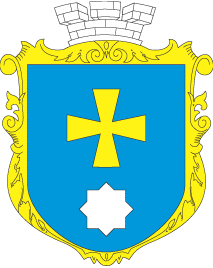 МИРГОРОДСЬКА МІСЬКА РАДАВИКОНАВЧИЙ КОМІТЕТМИРГОРОДСЬКА МІСЬКА РАДАВИКОНАВЧИЙ КОМІТЕТТехнологічна карткаПозбавлення статусу постраждалого учасника   Революції Гідності за заявою особиТК  3-4-1301598* № з/пЕтапи надання адміністративної послуги Відповідальна посадова особа і виконавчий органДія Термін виконання, (днів) 123451Передача вхідного пакету документів заявника представником ЦНАП уповноваженій особі управління соціального захисту населення Миргородської міської ради Адміністратор ЦНАПВПротягом 1-ого дня2Перевірка повноти вхідного пакету документів Відповідальна особа управління соціального захисту населення   ВПротягом 1-ого дня3Прийняття відповідного рішення щодо позбавлення статусу Відповідальна особа управління соціального захисту населення   В1 день4Повідомлення про позбавлення статусуВідповідальна особа управління соціального захисту населення   В1 деньЗагальна кількість днів (передбачена законодавством)Загальна кількість днів (передбачена законодавством)Загальна кількість днів (передбачена законодавством)Загальна кількість днів (передбачена законодавством)30